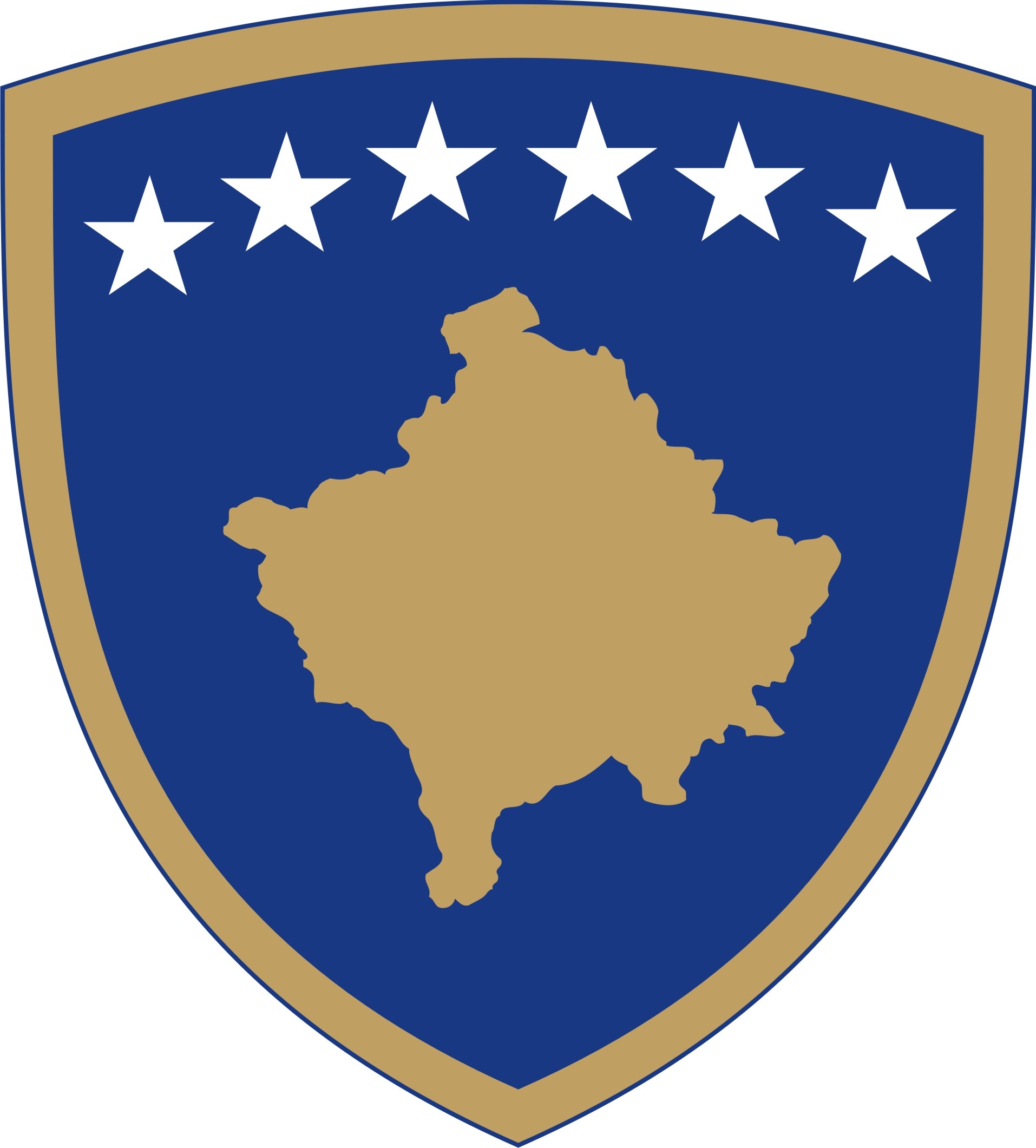 Republika e KosovësRepublika Kosova-Republic of KosovoQeveria-Vlada-Government Ministria e Tregtisë dhe Industrisë - Ministarstvo Trgovine i Industrije - Ministry of Trade and IndustryDOKUMENT KONSULTIMI PËR DRAFT  UDHËZIMIN ADMINISTRATIV Nr. 00/2018PËR PËRCAKTIMIN E SIMBOLEVE  PËR TREGUESIT GJEOGRAFIKË, EMËRTIMIT  TË ORIGJINËS DHE SPECIALITETIT TRADICIONAL TË GARANTUARPërmbledhje e shkurtër për hartimin e Udhëzimit Administrativ Nr. 00/2018Për përcaktimin e simboleve  për treguesit gjeografikë, emërtimit  të origjinës dhe specialitetit tradicional të garantuarArsyeshemëria për hartimin e Udhëzimit Administrativ Nr. 00/2018 Për përcaktimin e simboleve  për treguesit gjeografikë, emërtimit  të origjinës dhe specialitetit tradicional të garantuar, është që një emërtim i origjinës apo treguesit gjeografik i regjistruar sipas Ligjit Nr. 05/L-051 Për treguesit gjeografik dhe për emërtimet e origjinës, mund të përdoret nga çdo prodhues apo përpunues për reklamim të produktit kur sigurohet që këto produkte janë në pajtim me specifikimet përkatëse dhe prodhuesit apo përpunuesit janë të regjistruar.Përshkrimi i shkurtër i çështjesKy Udhëzim Administrativ Nr. 00/2018 Për përcaktimin e simboleve  për treguesit gjeografikë, emërtimit  të origjinës dhe specialitetit tradicional të garantuar, ka për qellim të përcaktoj se si produktet me prejardhje nga Kosova që tregtohen në bazë të emërtimit të origjinës apo treguesit gjeografik në pajtim me ligj duhet të etiketohen me treguesin “emërtim i origjinës i mbrojtur” dhe “tregues gjeografik i mbrojtur” apo simbole që i shoqërojnë apo ato. Emri i regjistruar si specialitet tradicional i garantuar mund të përdoret nga çdo operator marketingut të një produkti që përputhet me specifikimet përkatëse. Çdo produkt me origjinë në Kosovë i tregtuar si një specialitet tradicional i garantuar i regjistruar në përputhje me Ligj duhet të etiketohet me treguesin “specialitet tradicional i garantuar” apo me simbol të lidhur me të.Qëllimi i konsultimitQëllimi kryesor i konsultimit të Udhëzimit Administrativ Nr. 00/2018 Për përcaktimin e simboleve  për treguesit gjeografikë, emërtimit  të origjinës dhe specialitetit tradicional të garantuar, është që Organi Propozues, të sigurojë opinionet, rekomandimet nga grupet e caktuara të interesit që merren me këtë veprimtari. Një  kontribut të veçantë mund të ofrojnë edhe palët që janë të ndërlidhura me këtë fushë të rëndësishme për mbrojtjen e emrit të origjinës ose të treguesit gjeografik sipas dispozitave të përcaktuara të ligjit. Për këto dhe për arsye të tjera, Ministria e Tregtisë dhe Industrisë, ka konsideruar që forma më e mirë e procesit të politik bërjes në aspektin legjislativ, është konsultimi i hershëm me grupet e interesit, të cilat në një mënyrë apo tjetër, ndikojnë drejtpërdrejtë në përmirësimin e cilësisë së këtij Udhëzimi Administrativ.Procesi i konsultimeve me grupet e interesit do të bëhet në formë të shkruar, ku në mënyrë të detajuar, do të bëhen pyetjet për çështjet e propozuara. Përveç pyetjeve të cilat ne si organ propozues i kemi caktuar, grupet e interesit, do të kenë mundësinë të propozojnë  edhe  çështjet  tjera të cilat mendojnë se janë të rëndësishme dhe të nevojshme për diskutim. Ofrimi i përgjigjeve të qarta dhe të argumentuara, do të kontribuonte drejtpërdrejtë në përmirësimin e cilësisë së draft Udhëzimit Administrativ të propozuar. Të gjitha komentet, rekomandimet, alternativat tuaja të propozuara në këtë draft Udhëzim Administrativ, ne si institucion  propozues, do të analizojmë dhe në afatin sa më të shkurtër, do të mundohemi  t’i inkorporojmë pa e cenuar materien e  saj e cila është mjaft specifike. Draftin përfundimtar së bashku me tabelën informuese, do t’ua përcjellim të gjitha grupeve të përfshira në konsultim.Afati përfundimtar për dorëzimin e përgjigjeveAfati përfundimtar i dorëzimit të kontributit me shkrim në kuadër të procesit të konsultimit, për Udhëzimin Administrativ Nr. 00/2018 Për përcaktimin e simboleve  për treguesit gjeografikë, emërtimit  të origjinës dhe specialitetit tradicional të garantuar, është deri më  datën 31.08.2018. Të gjitha komentet  e pranuara deri në këtë afat do të përmblidhen nga ana e personit përgjegjës.Të gjitha kontributet me shkrim duhet të dorëzohen në formë elektronike në e-mail adresën: nezir.gashi@rks-gov.net  me titull “Udhëzimi Administrativ Nr. 00/2018 Për përcaktimin e simboleve  për treguesit gjeografikë, emërtimit  të origjinës dhe specialitetit tradicional të garantuar”. Ju lutemi që në kuadër të kontributit tuaj me shkrim, të specifikoni qartë së në çfarë cilësie jeni duke kontribuar në këtë proces konsultimi (p.sh. në cilësi të përfaqësuesit të organizatës, kompanisë, në cilësi individuale, etj.)Komentet nga organizatatJu lutem, që komentet tuaja të ofrohen sipas udhëzimeve të shënuara më poshtë:Emri i organizatës që jep komente:Fushat kryesore të veprimit të organizatës:Informatat e kontaktit të organizatës (adresa, e-mail, telefoni):Data e dërgimit të komenteve: Forma e kontributit është e hapur, mirëpo preferohet që kontributet tuaja t’i përfshini në kuadër të tabelës së bashkëngjitur më poshtë në këtë dokument, e cila përfshin çështjet kyçe të këtij dokumenti.Bashkëngjitur me këtë dokument, gjeni “Udhëzimin Administrativ Nr. 00/2018 Për përcaktimin e simboleve  për treguesit gjeografikë, emërtimit  të origjinës dhe specialitetit tradicional të garantuar”.Çështjet kyçeKomente rreth draftit aktualKomente shtesë1Cili është opinioni juaj i përgjithshëm për Draft - Udhëzimin Administrativ Nr. 00/2018 Për përcaktimin e simboleve  për treguesit gjeografikë, emërtimit  të origjinës dhe specialitetit tradicional të garantuar”.2Si e vlerësoni  dimensionet dhe ngjyrat në Simbolet apo shenjat për shënjimin e produkteve si treguesit gjeografik, emërtimet e origjinës dhe specialitetin tradicional të garantuar